                                                     OPIS PRZEDMIOTU ZAMÓWIENIA                                     Zał. Nr 1Dla zadania pn.:,, Dostawa tablic urzędowych do obiektów administrowanych przez PGW WP RZGW                          w Gdańsku”Zakres usługi obejmuje wykonanie 63 szt. tablic urzędowych.Tablice winny mieć rozmiar 90 x 30 cm Do każdej tablicy należy dołączyć zestaw montażowy (kołki rozporowe do betonu, śruby montażowe, czerwone zaślepki do śrub).Tablice winny być:- metalowe i emaliowane,- posiadać kolor tła czerwony,- liternictwo białe,- czcionka bez szeryfowa, Calibri,- składowe barw zgodne z ustawą o godle, barwach i hymnie Rzeczypospolitej Polskiej oraz Rozporządzeniem Rady Ministrów w sprawie tablic i pieczęci urzędowych.Wzór tablicy: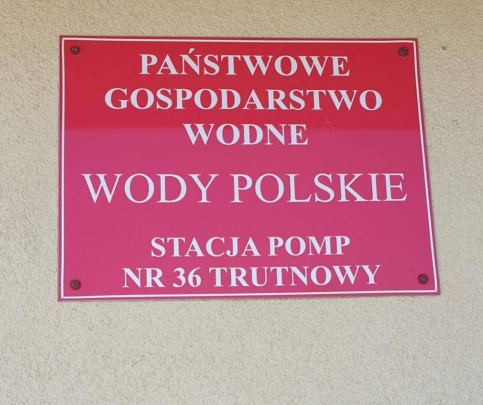 Wykaz obiektów:Gdańsk, dnia 22.05.2020r.ObiektSzt.Państwowe Gospodarstwo Wodne Wody Polskie                                                             Śluza Przegalina1Państwowe Gospodarstwo Wodne Wody Polskie                             ul. Nadwiślańska 35 , Gdańsk Sobieszewo1Państwowe Gospodarstwo Wodne Wody Polskie                Przepust piętrzący Kanał Łyski km 2+4501Państwowe Gospodarstwo Wodne Wody Polskie                  Zastawka Kanał Łyski km 5+6501Państwowe Gospodarstwo Wodne Wody Polskie                  Zastawka  Kanał Łyski km 4+1801Państwowe Gospodarstwo Wodne Wody Polskie                  Kanał B-5 km 0+000  CZARNY RÓW1Państwowe Gospodarstwo Wodne Wody Polskie                  Przepust wałowy Kanał B-5 km 0+500  CZARNY RÓW1Państwowe Gospodarstwo Wodne Wody Polskie                  Zastawka  km 25+460 Zagórska Struga1Państwowe Gospodarstwo Wodne Wody Polskie Jaz Skrzeszewo Sierakowskie na rzece Bukowina km 18+6501Państwowe Gospodarstwo Wodne Wody Polskie                        Jaz na rzece Bukowina km 0+2601Państwowe Gospodarstwo Wodne Wody Polskie Jaz na rzece Łupawa km 82+7101Państwowe Gospodarstwo Wodne Wody Polskie                                 Jaz Piętrzący Rębiechowo na rzece Strzelniczka1Państwowe Gospodarstwo Wodne Wody Polskie                                   Jaz Piętrzący Liniska na rzece Radunia1Państwowe Gospodarstwo Wodne Wody Polskie                                 Jaz na rzece Struga Gęś1Państwowe Gospodarstwo Wodne Wody Polskie                  Stacja pomp Kluki IV-II1Państwowe Gospodarstwo Wodne Wody Polskie                  Stacja pomp Kluki IV-I1Państwowe Gospodarstwo Wodne Wody Polskie                  Stacja pomp Kluki III1Państwowe Gospodarstwo Wodne Wody Polskie                  Stacja pomp Kluki I1Państwowe Gospodarstwo Wodne Wody Polskie                  Stacja pomp Skórzyno1Państwowe Gospodarstwo Wodne Wody Polskie                  Stacja pomp Lisia Góra1Państwowe Gospodarstwo Wodne Wody Polskie                  Stacja pomp Izbica1Państwowe Gospodarstwo Wodne Wody Polskie                  Stacja pomp Gac1Państwowe Gospodarstwo Wodne Wody Polskie                  Stacja pomp Cecenowo1Państwowe Gospodarstwo Wodne Wody Polskie                  Stacja pomp Mirachowo1Państwowe Gospodarstwo Wodne Wody Polskie                                  Jaz na rzece Chełst, obręb Ulinia1Państwowe Gospodarstwo Wodne Wody Polskie                         Jaz na rzece Chełst, obręb Sasino1Państwowe Gospodarstwo Wodne Wody PolskieJaz na rzece Łebie, obręb Chocielewko km 47+2001Państwowe Gospodarstwo Wodne Wody Polskie Jaz na rzece Łebie, obręb Bożepole Wielkie km 82-4501Państwowe Gospodarstwo Wodne Wody Polskie Jaz na rzece Łebie, obręb Paraszyno km 91+5201Państwowe Gospodarstwo Wodne Wody Polskie                            Jaz na rzece Łebie, obręb Tłuczewo1Państwowe Gospodarstwo Wodne Wody Polskie                             Jaz na rzece Kisewie, obręb Nowa Wieś Lęborska1Państwowe Gospodarstwo Wodne Wody Polskie Jaz na rzece Pogorzelicy, obręb Darżewo km 2+3491Państwowe Gospodarstwo Wodne Wody Polskie                             Jaz na kanale Pompowym, obręb Wierzchucino1Państwowe Gospodarstwo Wodne Wody Polskie                                  Jaz na kanale Bebrowskim, obręb Słajszewo1Państwowe Gospodarstwo Wodne Wody Polskie Jaz na Strudze Bychowskiej, obręb Lublewo km 10+0001Państwowe Gospodarstwo Wodne Wody Polskie                               Jaz na Strudze Bychowskiej, obręb Brzyno1Państwowe Gospodarstwo Wodne Wody Polskie                                 Jaz na rzece Czarnej Wdzie, obręb Mieroszyno1Państwowe Gospodarstwo Wodne Wody Polskie                                Jaz na rzece Piaśnicy, obręb Warszkowo1Państwowe Gospodarstwo Wodne Wody Polskie                  Wrota Przeciwsztormowe na rzece Karwiance, obręb Karwieńskie Błota km 0+2441Państwowe Gospodarstwo Wodne Wody Polskie                                  Jaz na na rzece Karwiance, obręb Karwieńskie Błota1Państwowe Gospodarstwo Wodne Wody Polskie                               Jaz na kanale Łupawa - Łeba, obręb Przybynin1Państwowe Gospodarstwo Wodne Wody Polskie                  Stacja pomp Gardna V1Państwowe Gospodarstwo Wodne Wody Polskie                  Stacja pomp Gardna V-VI1Państwowe Gospodarstwo Wodne Wody Polskie                  Stacja pomp Gardna VII1Państwowe Gospodarstwo Wodne Wody Polskie                  Stacja pomp Gardna VIII1Państwowe Gospodarstwo Wodne Wody Polskie                  Stacja pomp Gardna IX-X1Państwowe Gospodarstwo Wodne Wody Polskie                               Jaz Człuchy - rz. Łupawa1Państwowe Gospodarstwo Wodne Wody Polskie                           Jaz Sieciński - rz. Łupawa1Państwowe Gospodarstwo Wodne Wody Polskie                              Jaz Stojęciński - rz. Łupawa1Państwowe Gospodarstwo Wodne Wody Polskie                  Zastawka na wypływie z jeziora Wycztok, w km 31+960 rzeki Gościciny1Państwowe Gospodarstwo Wodne Wody Polskie                  Zastawka na wypływie z jeziora Otalżyno, w km 2+235 Strugi Otalżyno 1Państwowe Gospodarstwo Wodne Wody Polskie                                 Jaz na rzece Gościcinie w km 3+0001Państwowe Gospodarstwo Wodne Wody Polskie                                 Jaz na rzece Bolszewce w km 3+5001Państwowe Gospodarstwo Wodne Wody Polskie                                Jaz na rzece Bolszewce w km 1+6601Państwowe Gospodarstwo Wodne Wody Polskie                                  Jaz na kanale "C" Ulgi w km 0+5401Państwowe Gospodarstwo Wodne Wody Polskie                                    Jaz na kanale Ulgowym w km 0+2071Państwowe Gospodarstwo Wodne Wody Polskie                                   Jaz na rzece Redzie w km 9+4461Państwowe Gospodarstwo Wodne Wody Polskie                                 Jaz na rzece Płutnicy w km 1+1291Państwowe Gospodarstwo Wodne Wody Polskie                                 Jaz na rzece Płutnicy w km 3+7741Państwowe Gospodarstwo Wodne Wody Polskie                                  Jaz na kanale "B" Puckie Błota w km 0+2091Państwowe Gospodarstwo Wodne Wody Polskie                  Przepust piętrzący na rzece Struga Młyńska w km 3+1111Państwowe Gospodarstwo Wodne Wody Polskie                  Przepust piętrzący na kanale "B" Mrzezino w km 0+4071Państwowe Gospodarstwo Wodne Wody Polskie                  Zastawka na kanale "B" Puckie Błota w km 1+5121RAZEM Szt:63